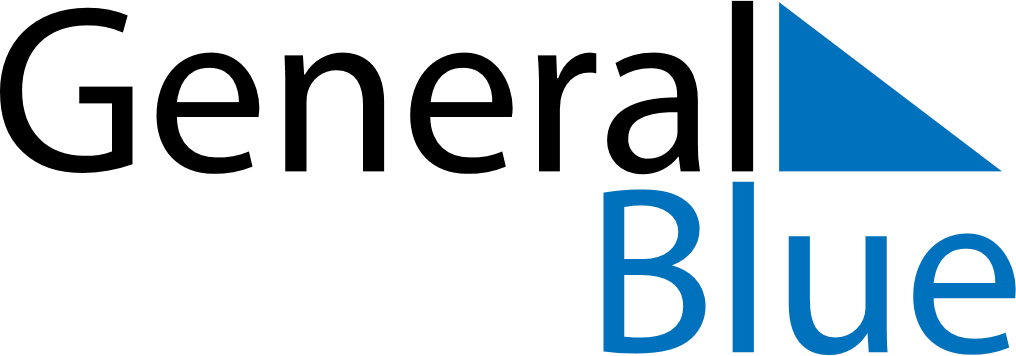 Quarter 2 of 2020 Costa RicaQuarter 2 of 2020 Costa RicaQuarter 2 of 2020 Costa RicaQuarter 2 of 2020 Costa RicaQuarter 2 of 2020 Costa RicaQuarter 2 of 2020 Costa RicaQuarter 2 of 2020 Costa RicaApril 2020April 2020April 2020April 2020April 2020April 2020April 2020April 2020April 2020SUNMONMONTUEWEDTHUFRISAT1234566789101112131314151617181920202122232425262727282930May 2020May 2020May 2020May 2020May 2020May 2020May 2020May 2020May 2020SUNMONMONTUEWEDTHUFRISAT123445678910111112131415161718181920212223242525262728293031June 2020June 2020June 2020June 2020June 2020June 2020June 2020June 2020June 2020SUNMONMONTUEWEDTHUFRISAT11234567889101112131415151617181920212222232425262728292930Apr 9: Maundy ThursdayApr 10: Good FridayApr 11: Gesta Heroica de Juan SantamaríaApr 12: Easter SundayMay 1: Labour Day